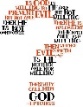 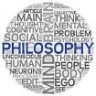 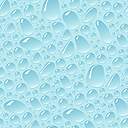 Who originally came up with the idea of the inconsistent triad?EpicurusWhat are the three beliefs about the nature of God that make up this ‘triad’?Omnipotent; Omnibenevolent; Omniscient.Who claimed, ‘A wholly good being eliminates evil as far as it can’.J.L. MackieGive an example of moral evil.Holocaust; Racism; Genocide  etc… … …Give an example of natural evil.Floods; earthquakes; volcanic eruptions etc… … …Which philosopher based his belief that God does not exist because, ‘intense human & animal suffering occurs on a daily basis’. William RoweWhat is a theodicy?A justification of God and the existence of evil and suffering.What event in the Bible is known as ‘The Fall’. Adam and Eve disobeying God by eating from the tree of knowledge of good and evil.Who based his theodicy on The Fall?AugustineWhy did the answer to Q9 say evil did not come from God?Because God’s creation was faultless and perfect.What event linked to evil can be found in Revelation 12:7-12?The rebellious angels including Lucifer being forced out of heaven.Why does Augustine say human suffering is deserved?A consequence of human sin and the wrong choices that humans make when they disobey God’s.What is natural evil the result of according to Augustine?The rebellion of the angels disrupting God’s creation. Why is Augustine’s theodicy often referred to as ‘soul-deciding’?Humans have a choice to turn back to God through salvation of Jesus.How does Augustine describe evil?The privation of good.